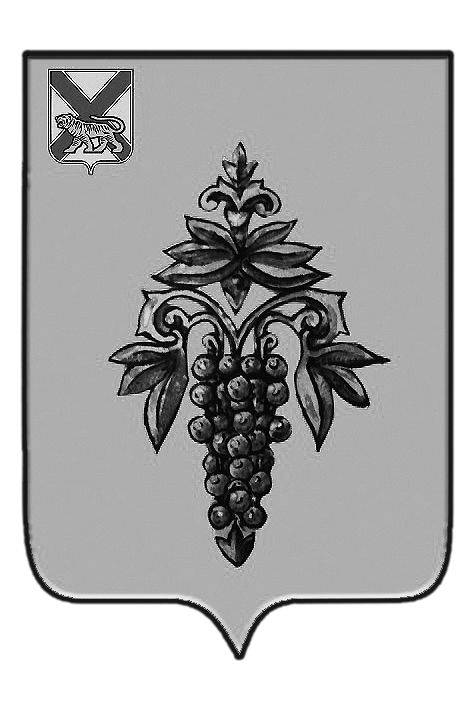 ДУМА ЧУГУЕВСКОГО МУНИЦИПАЛЬНОГО РАЙОНА Р  Е  Ш  Е  Н  И  ЕВ целях приведения нормативных правовых актов Чугуевского муниципального района в соответствие с действующим законодательством, на основании статьи 16 Устава Чугуевского муниципального района, Дума Чугуевского муниципального района РЕШИЛА:	1. Принять решение «О внесении изменений в решение Думы Чугуевского муниципального района от 09 октября 2015 года № 7 - НПА  «Положение о представлении гражданами, претендующими на замещение должностей муниципальной службы  в органах местного самоуправления Чугуевского муниципального района, и муниципальными служащими органов местного самоуправления Чугуевского муниципального района сведений о доходах, об имуществе и обязательствах имущественного характера».	2. Направить указанное решение главе Чугуевского муниципального района для подписания и опубликования.	3. Настоящее решение вступает в силу со дня его принятия.ДУМА ЧУГУЕВСКОГО МУНИЦИПАЛЬНОГО РАЙОНА Р  Е  Ш  Е  Н  И  ЕПринято Думой Чугуевского муниципального района«29» апреля 2016 года	Статья 1.	Внести в решение Думы Чугуевского муниципального района от 09 октября 2015 года № 7 - НПА  «Положение о представлении гражданами, претендующими на замещение должностей муниципальной службы  в органах местного самоуправления Чугуевского муниципального района, и муниципальными служащими органов местного самоуправления Чугуевского муниципального района сведений о доходах, об имуществе и обязательствах имущественного характера» следующее изменение:	дополнить статью 2 абзацем следующего содержания: «Считать утратившим силу решение Думы Чугуевского муниципального района от 31 марта 2015 года  576 – НПА «Положение о представлении гражданами, претендующими на замещение должностей муниципальной службы  в органах местного самоуправления Чугуевского муниципального района, и муниципальными служащими органов местного самоуправления Чугуевского муниципального района сведений о доходах, об имуществе и обязательствах имущественного характера»».Статья 2.	Настоящее решение подлежит официальному опубликованию. «06» мая 2016 г.№ 74 – НПА От 29.04.2016г.№ 74О внесении изменений в решение Думы Чугуевского муниципального района от 09 октября 2015 года № 7 - НПА  «Положение о представлении гражданами, претендующими на замещение должностей муниципальной службы  в органах местного самоуправления Чугуевского муниципального района, и муниципальными служащими органов местного самоуправления Чугуевского муниципального района сведений о доходах, об имуществе и обязательствах имущественного характера»О внесении изменений в решение Думы Чугуевского муниципального района от 09 октября 2015 года № 7 - НПА  «Положение о представлении гражданами, претендующими на замещение должностей муниципальной службы  в органах местного самоуправления Чугуевского муниципального района, и муниципальными служащими органов местного самоуправления Чугуевского муниципального района сведений о доходах, об имуществе и обязательствах имущественного характера»Председатель ДумыЧугуевского муниципального района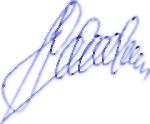 П.И.ФедоренкоО внесении изменений в решение Думы Чугуевского муниципального района от 09 октября 2015 года № 7 - НПА  «Положение о представлении гражданами, претендующими на замещение должностей муниципальной службы  в органах местного самоуправления Чугуевского муниципального района, и муниципальными служащими органов местного самоуправления Чугуевского муниципального района сведений о доходах, об имуществе и обязательствах имущественного характера»Глава Чугуевского муниципального района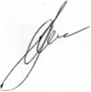 А.А.Баскаков